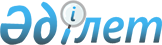 О внесении изменений в приказ Председателя Агентства Республики Казахстан по делам спорта и физической культуры от 25 июля 2014 года № 289 "Об утверждении Правил формирования составов сборных и штатных сборных команд Республики Казахстан по видам спорта (национальных сборных команд по видам спорта)"Приказ Министра культуры и спорта Республики Казахстан от 16 ноября 2022 года № 327. Зарегистрирован в Министерстве юстиции Республики Казахстан 17 ноября 2022 года № 30567
      ПРИКАЗЫВАЮ:
      1. Внести в приказ Председателя Агентства Республики Казахстан по делам спорта и физической культуры от 25 июля 2014 года № 289 "Об утверждении Правил формирования составов сборных и штатных сборных команд Республики Казахстан по видам спорта (национальных сборных команд по видам спорта)" (зарегистрирован в Реестре государственной регистрации нормативных правовых актов под № 9682) следующие изменения:
      в заголовок приказа вносится изменение на казахском языке, текст на русском языке не меняется;
      преамбулу изложить в следующей редакции:
      "В соответствии с подпунктом 31) статьи 7 Закона Республики Казахстан "О физической культуре и спорте" ПРИКАЗЫВАЮ:";
      Правила формирования составов сборных и штатных сборных команд Республики Казахстан по видам спорта (национальных сборных команд по видам спорта) изложить в новой редакции согласно приложению к настоящему приказу.
      2. Комитету по делам спорта и физической культуры Министерства культуры и спорта Республики Казахстан в установленном законодательством Республики Казахстан порядке обеспечить:
      1) государственную регистрацию настоящего приказа в Министерстве юстиции Республики Казахстан;
      2) в течение трех рабочих дней после введения в действие настоящего приказа размещение его на интернет-ресурсе Министерства культуры и спорта Республики Казахстан;
      3) в течение трех рабочих дней после исполнения мероприятий, предусмотренных настоящим пунктом, представление в Департамент юридической службы Министерства культуры и спорта Республики Казахстан сведений об исполнении мероприятий.
      3. Контроль за исполнением настоящего приказа возложить на курирующего вице-министра культуры и спорта Республики Казахстан. 
      4. Настоящий приказ вводится в действие по истечении десяти календарных дней после дня его первого официального опубликования. Правила формирования составов сборных и штатных сборных команд Республики Казахстан по видам спорта (национальных сборных команд по видам спорта) Глава 1. Общие положения
      1. Настоящие Правила формирования составов сборных и штатных сборных команд Республики Казахстан по видам спорта (национальных сборных команд по видам спорта) (далее – Правила) разработаны в соответствии с подпунктом 31) статьи 7 Закона Республики Казахстан "О физической культуре и спорте" (далее – Закон) и определяют порядок формирования составов сборных и штатных сборных команд Республики Казахстан по видам спорта (национальных сборных команд по видам спорта).
      2. В настоящих Правилах используются следующие понятия:
      1) старший тренер – тренер, отвечающий за подготовку резервного (молодежного, юношеского) состава сборных команд Республики Казахстан;
      2) первый тренер – тренер, который осуществляет подготовку (не менее трех лет) спортсмена на начальных (ранних) этапах подготовки спортсменов высокого класса;
      3) тренерский совет – совещательный орган республиканских федераций по видам спорта, состоящий из главных, государственных, старших тренеров областей, городов республиканского значения, столицы, врачей сборных команд по видам спорта, ученых в сфере физической культуры и спорта, для выработки рекомендаций в методике подготовки спортсменов и команд к выступлениям на спортивных соревнованиях;
      4) личный тренер – тренер, который осуществляет подготовку (не менее трех лет) спортсмена, направленную на выполнение им индивидуального плана подготовки в период его нахождения вне сборной команды Республики Казахстан по виду спорта (национальной сборной команды по виду спорта);
      5) главные республиканские спортивные соревнования года – чемпионаты Республики Казахстан, спартакиады Республики Казахстан, кубки Республики Казахстан, Молодежные спортивные игры Республики Казахстан и Паралимпийские игры Республики Казахстан;
      6) главные международные спортивные соревнования года – Олимпийские игры (летние, зимние), Паралимпийские игры (летние, зимние), Азиатские игры (летние, зимние), Азиатские Паралимпийские игры (летние, зимние), Юношеские Олимпийские игры (летние, зимние), чемпионаты мира по видам спорта для всех возрастных групп, чемпионаты Азии по видам спорта для всех возрастных групп, Кубки Европы, Кубки мира и Этапы Кубка мира; 
      7) штатные сборные команды Республики Казахстан (штатные национальные сборные команды по видам спорта) – коллективы спортсменов, тренеров, отечественных и иностранных специалистов, осуществляющих спортивную деятельность на финансовых условиях, предусмотренных бюджетным законодательством Республики Казахстан, и принимающих участие в международных спортивных соревнованиях под Государственным Флагом Республики Казахстан;
      8) государственный тренер – тренер, осуществляющий функции и мероприятия по реализации государственной политики по развитию вида (видов) спорта на территории Республики Казахстан;
      9) главный тренер сборной команды Республики Казахстан по виду спорта (национальной сборной команды по виду спорта) – тренер, отвечающий за руководство, подготовку, формирование и выступление сборной команды Республики Казахстан по виду спорта (национальной сборной команды по виду спорта) в чемпионатах мира, Олимпийских, Паралимпийских, Сурдлимпийских играх и других международных соревнованиях;
      10) спортсмен – физическое лицо, систематически занимающееся видом (видами) спорта и выступающее на спортивных соревнованиях;
      11) сборные команды Республики Казахстан по видам спорта (национальные сборные команды по видам спорта) – коллективы спортсменов, тренеров, отечественных и иностранных специалистов, осуществляющих подготовку и принимающих участие в международных спортивных соревнованиях под Государственным Флагом Республики Казахстан.
      3. Основные цели сборных команд Республики Казахстан:
      1) достижение высоких результатов на мировой спортивной арене;
      2) участие в спортивных мероприятиях различного уровня, пропаганда олимпийского и спортивного движения в Республике Казахстан и за ее пределами;
      3) укрепление дружбы и взаимопонимания между народами через участие в международных спортивных соревнованиях.
      4. Основные задачи сборных команд Республики Казахстан:
      1) подготовка и успешное выступление на Олимпийских играх (летних, зимних), Паралимпийских играх (летних, зимних), Азиатских играх (летних, зимних), Азиатских Паралимпийских играх (летних, зимних), Юношеских Олимпийских играх (летних, зимних), чемпионатах мира по видам спорта для всех возрастных групп, чемпионатах Азии по видам спорта для всех возрастных групп, Кубках Европы, Кубках мира и Этапах Кубка мира и других международных спортивных соревнованиях;
      2) дальнейшее совершенствование спортивного мастерства спортсменов;
      3) повышение имиджа казахстанского спорта на международной арене;
      4) патриотическое воспитание спортсменов, пропаганда физической культуры и спорта. Глава 2. Порядок формирования составов сборных команд Республики Казахстан по видам спорта (национальных сборных команд по видам спорта)
      5. Сборная команда Республики Казахстан по виду спорта (национальная сборная команда по виду спорта) состоит из основного и резервного (молодежный, юношеский) составов и формируется из числа спортсменов, которые являются победителями и призерами главных республиканских или главных международных спортивных соревнований года, за исключением бокса, дзюдо, греко-римской борьбы, вольной борьбы, женской борьбы, биатлона, лыжных гонок, таеквандо WTF и игровых видов спорта.
      Сборная команда Республики Казахстан по боксу, дзюдо, греко-римской борьбе, вольной борьбе, женской борьбе, биатлону, лыжным гонкам, таеквандо WTF (национальная сборная команда по боксу, дзюдо, греко-римской борьбе, вольной борьбе, женской борьбе, биатлону, лыжным гонкам, таеквандо WTF) в основной и резервный (молодежный, юношеский) составы формируется из числа спортсменов, которые являются победителями и призерами, а также занявших до 8 места включительно на главных республиканских или главных международных спортивных соревнованиях года.
      Сборная команда Республики Казахстан по игровым видам спорта (национальная сборная команда по игровым видам спорта) в основной и резервный (молодежный, юношеский) составы формируется из числа спортсменов, которые являются победителями и призерами, а также занявших до 10 места включительно на главных республиканских или главных международных спортивных соревнованиях года.
       Спортсмены основного и резервного (молодежного, юношеского) составов сборных команд Республики Казахстан по видам спорта из своих рядов выбирают капитана команды.
      6. В численный состав членов основного и резервного (молодежного, юношеского) контингента зачисляются:
      1) в тройной состав – по олимпийским, паралимпийским, национальным видам спорта;
      2) в двойной состав – по неолимпийским, техническим и прикладным, непаралимпийским, сурдлимпийским видам спорта.
      7. Для зачисления в состав сборных команд Республики Казахстан по видам спорта (национальных сборных команд по видам спорта) аккредитованные республиканские или региональные спортивные федерации предоставляют в уполномоченный орган в области физической культуры и спорта (далее – уполномоченный орган) следующие документы:
      1) ходатайство о включении спортсменов в состав сборных команд Республики Казахстан по видам спорта (национальных сборных команд по видам спорта) со списком по форме согласно приложению 1 к настоящим Правилам;
       2) протокол спортивных соревнований (спортивный результат на главных республиканских или главных международных спортивных соревнованиях предшествующего года), заверенный печатью аккредитованной республиканской или региональной спортивной федерации по виду спорта.
      8. Основаниями для отказа в зачислении в состав сборных команд Республики Казахстан по видам спорта (национальных сборных команд по видам спорта) являются установление недостоверности документов, предусмотренных пунктом 7 настоящих Правил и (или) данных (сведений), содержащихся в них.
      9. Уполномоченный орган на основании представленных документов принимает решение об утверждении состава сборных команд Республики Казахстан по видам спорта (национальных сборных команд по видам спорта) по форме согласно приложению 2 к настоящим Правилам.
      10. Состав сборных команд Республики Казахстан по видам спорта (национальных сборных команд по видам спорта) утверждается уполномоченным органом ежегодно до 20 декабря по летним видам спорта и до 25 мая по зимним видам спорта согласно подпункту 30) статьи 7 Закона.
      11. Спортсмены, тренеры, отечественные и иностранные специалисты, другие работники физкультурно-спортивных и медицинских организаций решением уполномоченного органа утверждаются членами сборной команды Республики Казахстан.
      12. В целях повышения статуса сборных команд Республики Казахстан по видам спорта (национальных сборных команд по видам спорта) и ответственности спортсменов проводится торжественное принятие новых членов сборных команд Республики Казахстан по видам спорта (национальных сборных команд по видам спорта) основного и резервного (молодежного, юношеского) составов с принятием Клятвы члена сборной команды Республики Казахстан по виду спорта, согласно приложению 3 к настоящим Правилам.
      13. Члены сборных команд Республики Казахстан по видам спорта (национальных сборных команд по видам спорта) исключаются из состава сборных команд Республики Казахстан по виду спорта (национальных сборных команд по видам спорта) решением уполномоченного органа по представлению аккредитованной республиканской или региональной спортивной федерации по виду спорта: 
      1) за снижение спортивных результатов; 
      2) за систематическое невыполнение индивидуального плана подготовки спортсменов сборных команд Республики Казахстан по виду спорта; 
      3) за нарушение требований антидопинговых правил Республики Казахстан, утвержденных приказом Министра культуры и спорта Республики Казахстан от 19 сентября 2014 года № 18 (зарегистрирован в Реестре государственной регистрации нормативных правовых актов за № 9812);
      4) за нарушение норм спортивной этики.
      14. Главный тренер осуществляет руководство сборной команды Республики Казахстан по виду спорта и возглавляет тренерский совет по виду спорта.
      15. Главный тренер организует работу по подготовке членов сборной команды к международным спортивным соревнованиям и проводит регулярный анализ результатов выступлений спортсменов на соревнованиях.
      16. Личный тренер спортсмена – члена сборной команды может быть временно прикомандирован к сборной команде Республики Казахстан на централизованную подготовку. 
      17. Спортивный врач ведет наблюдение за состоянием здоровья спортсмена – члена сборной команды Республики Казахстан, дает рекомендации тренерскому составу о функциональном состоянии спортсмена и рекомендуемых тренировочных нагрузках, осуществляет медико-биологические, восстановительные мероприятия и лечение, а также контроль за сбалансированным питанием спортсмена, санитарно-гигиеническими условиями мест проведения учебно-тренировочных сборов и спортивных соревнований.
      18. Массажист сборной команды Республики Казахстан работает под методическим руководством спортивного врача или главного тренера.
      19. Специалисты, привлекаемые для научно-методического обеспечения сборной команды Республики Казахстан, осуществляют текущий контроль за функциональным состоянием и техническим уровнем спортивной подготовленности членов национальных сборных команд, в рамках своей компетенции совместно с главным тренером, тренерским советом участвуют в разработке индивидуальных планов подготовки и оказывают методическую помощь в подготовке спортсменов. 
      20. Внесение изменений и дополнений в состав сборных команд Республики Казахстан по видам спорта (национальных сборных команд по видам спорта), исключение из состава сборных команд Республики Казахстан по видам спорта (национальных сборных команд по видам спорта) осуществляется решением уполномоченного органа на основании ходатайства аккредитованной республиканской или региональной спортивной федерации по соответствующему виду спорта. Глава 3. Порядок формирования штатных сборных команд Республики Казахстан по видам спорта (штатных национальных сборных команд по видам спорта)
      21. Состав штатных сборных команд Республики Казахстан по видам спорта (штатных национальных сборных команд по видам спорта) формируется из числа членов сборных команд Республики Казахстан по видам спорта (национальных сборных команд по видам спорта).
      22. Численный состав штатных сборных команд Республики Казахстан по видам спорта (штатных национальных сборных команд по видам спорта) определяется по итогам выступления членов сборных команд на международных и республиканских спортивных соревнованиях.
      23. Главный тренер по результатам выступления на международных или республиканских спортивных соревнованиях предшествующего года (по виду спорта) по согласованию с аккредитованной республиканской или региональной спортивной федерацией и по итогам заседания тренерского совета проводит отбор спортсменов в штатную сборную команду Республики Казахстан по виду спорта.
      24. Для зачисления в состав штатных сборных команд Республики Казахстан по видам спорта (штатных национальных сборных команд по видам спорта) аккредитованные республиканские или региональные спортивные федерации предоставляют в уполномоченный орган следующие документы:
      1) ходатайство о включении спортсменов в состав штатных сборных команд Республики Казахстан по видам спорта (штатных национальных сборных команд по видам спорта) со списком по форме согласно приложению 4 к настоящим Правилам;
      2) медицинское заключение Республиканского государственного казенного предприятия "Центр спортивной медицины и реабилитации" Комитета по делам спорта и физической культуры Министерства культуры и спорта Республики Казахстан.
      25. Состав штатных сборных команд Республики Казахстан по видам спорта (штатных национальных сборных команд по видам спорта) утверждается уполномоченным органом, ежегодно до 25 декабря по летним видам спорта и до 1 июня по зимним видам спорта согласно подпункту 30) статьи 7 Закона.
      26. Члены штатных сборных команд Республики Казахстан по видам спорта (штатных национальных сборных команд по видам спорта) решением уполномоченного органа исключаются из составов штатных сборных команд Республики Казахстан по видам спорта (штатных национальных сборных команд по видам спорта) по представлению аккредитованной республиканской или региональной спортивной федерации по виду спорта: 
      1) за снижение спортивных результатов; 
      2) за систематическое невыполнение индивидуального плана подготовки спортсменов сборных команд Республики Казахстан по виду спорта; 
      3) за нарушение требований антидопинговых правил Республики Казахстан, утвержденных приказом Министра культуры и спорта Республики Казахстан от 19 сентября 2014 года № 18 (зарегистрирован в Реестре государственной регистрации нормативных правовых актов за № 9812); 
      4) за нарушение норм спортивной этики; 
      5) за нарушение требований договора о трудовой деятельности или договора о спортивной деятельности.
      27. Внесение изменений и дополнений в состав штатных сборных команд Республики Казахстан по видам спорта (штатных национальных сборных команд по видам спорта), исключение из состава штатных сборных команд Республики Казахстан по видам спорта (штатных национальных сборных команд по видам спорта) осуществляется уполномоченным органом на основании ходатайства аккредитованных республиканских или региональных спортивных федераций по соответствующему виду спорта. 
      28. Основаниями для отказа в зачисление в состав сборных команд Республики Казахстан по видам спорта (национальных сборных команд по видам спорта) являются установление недостоверности данных (сведений), предусмотренных пунктом 24 настоящих Правил.
       29. Уполномоченный орган на основании представленных документов принимает решение об утверждении составов штатных сборных команд Республики Казахстан по видам спорта (штатных национальных сборных команд по видам спорта) по форме согласно приложению 5 к настоящим Правилам. Список спортсменов для включения в состав сборных команд Республики Казахстан по видам спорта
(национальных сборных команд по видам спорта) Состав сборных команд Республики Казахстан по видам спорта
(национальных сборных команд по видам спорта) Клятва члена сборной команды Республики Казахстан по виду спорта
(национальной сборной команды по виду спорта)
      Я, ____________________________________________________________________(фамилия, имя, отчество (при его наличии)), оценивая включение меня в сборнуюкоманду Республики Казахстан по виду спорта ______________________________(национальной сборной команды по виду спорта), как выражение особого довериягосударства, и, осознавая свою ответственность, торжественно клянусь:- постоянно совершенствовать свое спортивное мастерство, чтобы достойно защищатьчесть нашей Родины на спортивной арене, прилагая все усилия и волю к победедля достижения наивысшего результата;- в спортивных состязаниях вести честную борьбу, строго соблюдать правиласоревнований, следовать антидопинговым правилам и не использовать запрещенныесубстанции и (или) методы в спорте;- исполнять все указания и требования спортивных наставников, с уважениемотноситься к тренерско-преподавательскому составу, членам команды, соперникам,судьям, зрителям и болельщикам;- во всех своих действиях руководствоваться нормами спортивной этики.Сознаю, что нарушение этой присяги несовместимо с высоким званием члена сборнойкоманды Республики Казахстан по виду спорта (национальной сборной командыпо виду спорта)._________________________________________ _________фамилия, имя, отчество (при его наличии) (дата) (подпись) Список спортсменов для включения в состав штатных сборных команд Республики Казахстан по видам спорта
(штатных национальных сборных команд по видам спорта) Состав штатных сборных команд Республики Казахстан по виду спорта
(штатных национальных сборных команд по видам спорта)
					© 2012. РГП на ПХВ «Институт законодательства и правовой информации Республики Казахстан» Министерства юстиции Республики Казахстан
				
      Министр культуры и спортаРеспублики Казахстан

Д. Абаев
Приложение к приказу
Министр культуры и спорта
Республики Казахстан
от 16 ноября 2022 года № 327Утверждены приказом
Председателя Агентства
Республики Казахстан
по делам спорта
и физической культуры
от 25 июля 2014 года № 289Приложение 1
к Правилам формирования
составов сборных и штатных
сборных команд Республики
Казахстан по видам спорта
(национальных сборных
команд по видам спорта)Форма
№
Фамилия, имя, отчество (при его наличии) спортсмена
Индивидуальный идентификационный номер
Спортивное звание, разряд
Результат зачисления
Дисциплина/ категория
Регион
Фамилия, имя, отчество (при его наличии) тренера
Фамилия, имя, отчество (при его наличии) тренера
№
Фамилия, имя, отчество (при его наличии) спортсмена
Индивидуальный идентификационный номер
Спортивное звание, разряд
Результат зачисления
Дисциплина/ категория
Регион
Первый тренер
Личный тренер
1
2
3
4
5
6
7
8
9Приложение 2
к Правилам формирования
составов сборных и штатных
сборных команд Республики
Казахстан по видам спорта
(национальных сборных команд
по видам спорта)Форма
№
Фамилия, имя, отчество (при его наличии) спортсмена
Индивидуальный идентификационный номер
Спортивное звание, разряд
Результат зачисления
Дисциплина/ категория
Регион
Фамилия, имя, отчество (при его наличии) тренера
Фамилия, имя, отчество (при его наличии) тренера
№
Фамилия, имя, отчество (при его наличии) спортсмена
Индивидуальный идентификационный номер
Спортивное звание, разряд
Результат зачисления
Дисциплина/ категория
Регион
Первый тренер
Личный тренер
1
2
3
4
5
6
7
8
9Приложение 3
к Правилам формирования
составов сборных и штатных
сборных команд Республики
Казахстан по видам спорта
(национальных сборных команд
по видам спорта)ФормаПриложение 4
к Правилам формирования
составов сборных и штатных
сборных команд Республики
Казахстан по видам спорта
(национальных сборных команд
по видам спорта)Форма
№
Фамилия, имя, отчество (при его наличии) спортсмена
Индивидуальный идентификационный номер
Спортивное звание, разряд
Регион
Фамилия, имя, отчество (при его наличии) тренера
Фамилия, имя, отчество (при его наличии) тренера
Штатная единица
№
Фамилия, имя, отчество (при его наличии) спортсмена
Индивидуальный идентификационный номер
Спортивное звание, разряд
Регион
Первый тренер
Личный тренер
Штатная единица
1
2
3
4
5
6
7
8Приложение 5
к Правилам формирования
составов сборных и штатных
сборных команд Республики
Казахстан по видам спорта
(национальных сборных команд
по видам спорта)Форма
№
Фамилия, имя, отчество (при его наличии) спортсмена
Индивидуальный идентификационный номер
Спортивное звание, разряд
Регион
Фамилия, имя, отчество (при его наличии) тренера
Фамилия, имя, отчество (при его наличии) тренера
Штатная единица
№
Фамилия, имя, отчество (при его наличии) спортсмена
Индивидуальный идентификационный номер
Спортивное звание, разряд
Регион
Первый тренер
Личный тренер
Штатная единица
1
2
3
4
5
6
7
8